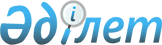 О внесении изменений в постановление Правления Национального Банка Республики Казахстан от 29 апреля 2016 года № 115 "Об утверждении Правил государственной регистрации выпуска негосударственных облигаций (облигационной программы), рассмотрения отчетов об итогах размещения и погашения негосударственных облигаций, а также аннулирования выпуска облигаций, Правил составления и оформления проспекта выпуска негосударственных облигаций (проспекта облигационной программы, проспекта выпуска облигаций в пределах облигационной программы), структуры проспекта выпуска негосударственных облигаций (проспекта облигационной программы, проспекта выпуска облигаций в пределах облигационной программы), Требований к составлению и оформлению отчета об итогах размещения негосударственных облигаций и отчета об итогах погашения негосударственных облигаций"
					
			Утративший силу
			
			
		
					Постановление Правления Национального Банка Республики Казахстан от 2 ноября 2017 года № 211. Зарегистрировано в Министерстве юстиции Республики Казахстан 9 ноября 2017 года № 15979. Утратило силу постановлением Правления Национального Банка Республики Казахстан от 29 октября 2018 года № 248 (вводится в действие с 01.01.2019)
      Сноска. Утратило силу постановлением Правления Национального Банка РК от 29.10.2018 № 248 (вводится в действие с 01.01.2019).
      В целях совершенствования нормативных правовых актов Республики Казахстан Правление Национального Банка Республики Казахстан ПОСТАНОВЛЯЕТ:
      1. Внести в постановление Правления Национального Банка Республики Казахстан от 29 апреля 2016 года № 115 "Об утверждении Правил государственной регистрации выпуска негосударственных облигаций (облигационной программы), рассмотрения отчетов об итогах размещения и погашения негосударственных облигаций, а также аннулирования выпуска облигаций, Правил составления и оформления проспекта выпуска негосударственных облигаций (проспекта облигационной программы, проспекта выпуска облигаций в пределах облигационной программы), структуры проспекта выпуска негосударственных облигаций (проспекта облигационной программы, проспекта выпуска облигаций в пределах облигационной программы), Требований к составлению и оформлению отчета об итогах размещения негосударственных облигаций и отчета об итогах погашения негосударственных облигаций" (зарегистрированное в Реестре государственной регистрации нормативных правовых актов под № 13789, опубликованное 8 июля 2016 года в информационно-правовой системе "Әділет") следующие изменения:
      в Правилах государственной регистрации выпуска негосударственных облигаций (облигационной программы), рассмотрения отчетов об итогах размещения и погашения негосударственных облигаций, а также аннулирования выпуска облигаций, утвержденных указанным постановлением:
      в пункте 20:
      подпункт 4) изложить в следующей редакции:
      "4) соответствие эмитента и выпускаемых им облигаций Требованиям к эмитентам и их ценным бумагам, допускаемым (допущенным) к обращению на фондовой бирже, а также к отдельным категориям списка фондовой биржи, утвержденным постановлением Правления Национального Банка Республики Казахстан от 27 марта 2017 года № 54, зарегистрированным в Реестре государственной регистрации нормативных правовых актов под № 15175, и внутренним документам фондовой биржи (в случае, если проспектом выпуска облигаций (проспектом выпуска облигаций в пределах облигационной программы) эмитента предусматривается обращение данных облигаций в торговой системе фондовой биржи);";
      часть третью изложить в следующей редакции:
      "Требования подпунктов 2), 3) и 5) настоящего пункта Правил не распространяются на выпуск облигаций банка второго уровня в виде субординированных облигаций, конвертируемых в акции.";
      в Правилах составления и оформления проспекта выпуска негосударственных облигаций (проспекта облигационной программы, проспекта выпуска облигаций в пределах облигационной программы), структуре проспекта выпуска негосударственных облигаций (проспекта облигационной программы, проспекта выпуска облигаций в пределах облигационной программы), утвержденных указанным постановлением:
      в пункт 7 внесено изменение на государственном языке, текст на русском языке не меняется.
      2. Департаменту надзора за банками (Кизатов О.Т.) в установленном законодательством Республики Казахстан порядке обеспечить:
      1) совместно с Юридическим департаментом (Сарсенова Н.В.) государственную регистрацию настоящего постановления в Министерстве юстиции Республики Казахстан;
      2) в течение десяти календарных дней со дня государственной регистрации настоящего постановления направление его копии в бумажном и электронном виде на казахском и русском языках в Республиканское государственное предприятие на праве хозяйственного ведения "Республиканский центр правовой информации" для официального опубликования и включения в Эталонный контрольный банк нормативных правовых актов Республики Казахстан;
      3) размещение настоящего постановления на официальном интернет-ресурсе Национального Банка Республики Казахстан после его официального опубликования;
      4) в течение десяти рабочих дней после государственной регистрации настоящего постановления представление в Юридический департамент сведений об исполнении мероприятий, предусмотренных подпунктами 2), 3) настоящего пункта и пунктом 3 настоящего постановления.
      3. Управлению по защите прав потребителей финансовых услуг и внешних коммуникаций (Терентьев А.Л.) обеспечить в течение десяти календарных дней после государственной регистрации настоящего постановления направление его копии на официальное опубликование в периодические печатные издания.
      4. Контроль за исполнением настоящего постановления возложить на заместителя Председателя Национального Банка Республики Казахстан Смолякова О.А.
      5. Настоящее постановление вводится в действие после дня его первого официального опубликования и распространяется на отношения, возникшие с 6 ноября 2017 года.
					© 2012. РГП на ПХВ «Институт законодательства и правовой информации Республики Казахстан» Министерства юстиции Республики Казахстан
				
      Председатель
Национального Банка

Д. Акишев
